All Applications must include the following to be considered for the advertised position:	Cover Letter	Resume	Written responses to Selection Criteria	Working with Children Check	National Police Check	Proof of Professional Body registrationAbout the OrganisationDrug Awareness Rehabilitation and Management (Drug ARM) is a not for profit organisation committed to reducing harms associated with alcohol and other drug use.  Drug ARM has been a specialist provider of alcohol and other drug services since 1980 and currently operates throughout Queensland, New South Wales and South Australia.Our vision of flourishing peoples and communities living free from the harms of alcohol and other drugs is achieved through our commitment to delivering the highest standard of awareness, rehabilitation and management solutions.AccountabilityTo:	The Drug ARM Executive Director (ED) or nomineeBy:	Providing verbal and written reports on a monthly basis, or as otherwise required;For:	The effective and efficient delivery of roles and responsibilities in line with the policies, procedures and practice frameworks, defined outcomes and the position description.BackgroundWestern Queensland Primary Health Network (WQPHN)  is funding Drug ARM to deliver a specialised alcohol and other drug service to persons with complex/high needs and who are experiencing problematic alcohol and other drug use. The service will compliment Drug ARM’s range of existing services in Western Queensland (Roma, St George & Charleville) 
Position OverviewThe program is in response to the increase in demand for alcohol and other drug (AOD) treatment, which may be attributable to increasing methamphetamine use through a needs based and targeted response to changing needs in the community. Delivered in accordance with Harm Minimisation and the Bio-psychosocial model and Recovery orientation as outlined in the Model of Service, it will support integrated approaches to treatment services and focus on improving care coordination at the local level. The program will facilitate and support evidence based treatment for clients as well as flexible and stepped care models tailored to individuals need and stage of change. It will promote linkages with the broader health and support services, to better support integrated/coordinated treatment and referral pathways to support clients, promoting quality improvement approaches and support for primary health professionals and specialists through education and training.Position Responsibilities The Clinical worker will be responsible to operate within the framework and principles of harm minimisation as articulated in National Drug Strategy 2017-2026, the National Aboriginal and Torres Strait Islander Peoples’ Drug Strategy (2014-19) and the Queensland Alcohol and Other Drug Treatment Service Delivery Framework 2015 (and subsequent revisions of these documentsThe clinical worker will;recognise the spectrum of substance use and stages of changework with clients across all stages of substance userespond to the full range of psychoactive substances available (including alcohol, tobacco, licit and illicit drug use, pharmaceutical drug misuse, emerging synthetics, poly drug use)consider the support needs of the client and their family, including dependent children.respond to the method of use and associated risk factors, in recognition of the fact that drug use trends change rapidlyflexibly meet clients’ and needs varying including ways to maximise participation such as outreach, and hours of operation. Core components of the role will include intake, screening and assessment, treatment planning, brief interventions, counselling using endorsed therapeutic approached, harm reduction education and information, referral to other services, discharge planning and post-treatment support. Counselling may include group and individual sessions.Role and ResponsibilitiesWorking within a harm minimisation framework using a biopsychosocial approach, that includes stepped care, Clinical workers will deliver a spectrum of service interventions; assessment, case management/care co-ordination, case formulation, counselling, detox support, psycho-education, social skills training, relapse prevention and referral strategies to clients seeking to address substance misuse and associated issues.Build relationships with local general practitioners and medical officers under a shared care model of practice.Promote the role of general practice through building referrals for assessment, and treatment support for patients experiencing AOD problemsImprove continuity of care by adopting eHealth initiatives.Liaise and care coordinate with local General Practices, Aboriginal Community Controlled Health services and other health professional and service providers to deliver multidisciplinary team based services. Deliver quality services in line with funding &/or organisational requirements for the position including telehealth, online supports, and access to digital resources.Have thorough knowledge and clear understanding of program eligibility for all Drug ARM programs and relevant external servicesUnderstand and apply assertive referral practice.Contribute to the design and development of procedures and associated work functionsApply professional, ethical and legal requirements in service provision.Demonstrate ongoing contribution to the quality improvement initiatives of the organisationApply contemporary HR practice and at all times contribute to Work Place Health and Safety and Risk Management processesSupport the marketing, promotion and fundraising activities of the organisationBe willing to perform other duties as reasonably requiredPre-requisites for the PositionQualification and Experience:Qualification and Experience:Undergraduate qualifications in health/human services; minimum two (2) years’ experience in the sector; and membership with a relevant professional body ORAchievement of/be working towards a relevant undergraduate qualification with experience in delivering alcohol and other drug services; ORCertificate or Diploma level qualifications with strong experience in delivering AOD services: ORNo qualifications but intensive experience in delivering AOD services.
Minimum undergraduate qualifications in health/human services with experience in the sector. Three-year degree with two (or more) years of relevant experience. Membership with a relevant professional body preferred.Staff will be required to have membership with a relevant professional body (or be working towards) and be a holder of a current Blue Card.
Skills, Knowledge, Experience, Qualifications and/or Training:Knowledge of statutory requirements relevant to work;Knowledge of organisational programs, policies and activitiesSound discipline knowledge gained through experience, training or education; Knowledge of the role of the organisation and its structure and service; Able to build effective relationships and partnerships Strong communication skills Strong community links Attitude:Adhere to and practice the organisation’s mission, vision and core valuesBe proactive, positive, enthusiastic, energetic, responsible and friendlyProvide positive constructive feedback for fellow staff, supervisors, volunteers and studentsBe committed to providing quality programs and excellent services and support that represent leadership and innovationAdhere to the dress code at all times 

Other:Other duties as required from time to time to enhance serviceSelection CriteriaPlease respond to each criteria question to the best of your ability.  It is not expected that all applicants will have the required experience, skills and/or knowledge in all of the identified areas.  The most suitable candidate may be the one who is honest about his/her limitations and openness to new learning and skills.SC1	Relevant qualifications and/or experience based on the pre-requisites for this position.SC2	Demonstrated understanding of alcohol and other drug issues and psychosocial issues affecting adults aged over 18 years with complex/high needs, additional to moderate to severe alcohol and other drug use.SC3    Demonstrated clinical skills in assessment, case management, case formulation,             counselling, detox support, psycho-education, social skills training, relapse            prevention, care coordination and referral strategies.SC4    Demonstrated experience in delivering multi-modal supports (e.g. telephone, and            online) SC5    Demonstrated understanding of culturally sensitive practice SC6    Effective networking and partnership skills focusing on establishing and maintaining
  	culturally appropriate and seamless referral pathways.SC7    A good knowledge of, and skills in using the internet, Microsoft Outlook, report writing 
 	and client management databases.Other Requirements 	Willingness to work within the spiritual principles of the organisation	Police and/or Security clearances	A valid Australian Driver’s Licence 	Travel to the National Office or other locations for development and training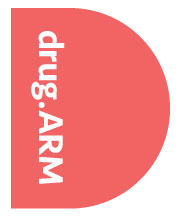 Clinical WorkerAPPLICATION PACKPosition TitleClinical WorkerProgram/DivisionCreating Options Program Pay LevelSocial, Community Housing & Disability Services Award Level 5Position Type76 hrs per fortnightLocationSt George ContactKatie Farmer, Support Services Co-ordinator Phone07 3620 8801Email Applicationkatief@drugarm.com.au Closing DatePlease submit your application as soon as possible for consideration.